Monday 15th March 2021Noah Barleywater Runs Away- Chapters 1 & 2Feel free to get comfy, lay down, shut your eyes (whatever you feel comfy doing) and listen. If you want to follow along then the PDF attached has today’s chapters included. You will want to use this to help you with your answers to the questions afterwards. Enjoy!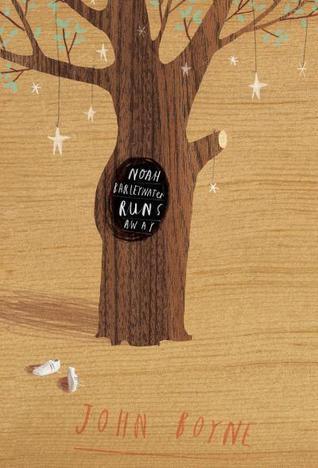 Click on the links to hear the story being read on YouTube:Chapter 1, Chapter 2.Click here to read Chapters 1- 2 pdf.Your questions for today: Why do you think Noah is being careful about being quiet?Why do you think Noah is running away? Have you ever wanted to run away?What was unusual about the tree? How would you feel if you had come across it? Would you like to live in the second village Noah came to?Do you think Noah should be charged with stealing the apples? Why/Why not? If you were Noah, after being chased out of two separate villages, what would you do next? Why?Tuesday 16th March 2021Noah Barleywater Runs Away- Chapters 3 & 4Feel free to get comfy, lay down, shut your eyes (whatever you feel comfy doing) and listen. If you want to follow along then the PDF attached has today’s chapters included. You will want to use this to help you with your answers to the questions afterwards. Enjoy!Click on the links to hear the story being read on YouTube:Chapter 3, Chapter 4.Click here to read Chapters 3-4 pdf.Your questions for today:1) Why was Noah so mesmerized by the tree?2) How would you feel if a Dachshund (a dog) approached you and began talking to you?3) Using the description from Chapter 3 - draw the house and tree.4) In every chapter Noah remembers at least one time with his parents. Why do you think he is doing this?5) What exaggerated language is used by the author to describe the colours of the toys?Wednesday 17th March 2021Noah Barleywater Runs Away- Chapters 5 & 6Feel free to get comfy, lay down, shut your eyes (whatever you feel comfy doing) and listen. If you want to follow along then the PDF attached has today’s chapters included. You will want to use this to help you with your answers to the questions afterwards. Enjoy!Click on the links to hear the story being read on YouTube:Chapter 5, Chapter 6.Click here to read Chapters 5-6 pdf.As we are trying to read this book in just a few weeks, you will notice that each read is quite long. I hope this is a chance for you to just sit and enjoy a story being read to you - hopefully you are enjoying this bizarre story as it continues! We’re excited to find out what happens next as there are lots of twists and turns.Your activity for today is to predict what you think might happen next in the story. Why do you think that? Has something in the story happened already to make you imagine the next events?Thursday 18th March 2021Noah Barleywater Runs Away- Chapters 7, 8 & 9Feel free to get comfy, lay down, shut your eyes (whatever you feel comfy doing) and listen. If you want to follow along then the PDF attached has today’s chapters included. You will want to use this to help you with your answers to the questions afterwards. Enjoy!Click on the links to hear the story being read on YouTube:Chapter 7, Chapter 8, Chapter 9.Click here to read Chapters 7-9 pdf.Your questions for today:1) Why do you think the old man asked Noah whether he was kind to the boy getting bullied at his school?2) What reasons does Noah give for missing his friends?3) Mrs. Shields clearly has some favourite students - what sort of things does she do to suggest this? Does she like the old man (when he was a boy of course!)4) Why do you think the old man doesn't have a mother? What could the reason for this be?Friday 19th March 2021Noah Barleywater Runs Away- Chapters 10, 11, 12, & 13Feel free to get comfy, lay down, shut your eyes (whatever you feel comfy doing) and listen. If you want to follow along then the PDF attached has today’s chapters included. You will want to use this to help you with your answers to the questions afterwards. Enjoy!Click on the links to hear the story being read on YouTube:Chapter 10, Chapter 11, Chapter 12, Chapter 13Click here to read Chapters 10-13 pdf.Your questions for today:1) Why do you think the family couldn't go to the seaside?2) Noah's mum describes their swimming pool "beach" as their last trip to the seaside - why?3) Describe what you think the relationship between Noah and his family is like.4) Why did the queen need the old man (when he was a boy) to come to their palace?5) He didn't bring the King back his rifle. He claims he couldn't find it. Do you think that was the truth?Monday 20th March 2021Noah Barleywater Runs Away- Chapters 14, 15 & 16Feel free to get comfy, lay down, shut your eyes (whatever you feel comfy doing) and listen. If you want to follow along then the PDF attached has today’s chapters included. You will want to use this to help you with your answers to the questions afterwards. Enjoy!AClick on the links to hear the story being read on YouTube:Chapter 14, Chapter 15, Chapter 16.Click here to read Chapters 14-16 pdf.Your questions for today are:1) How did Noah's mum feel about taking Noah out of school for the day? What about when the headteacher stopped her?2) Why could the little girl on the rollercoaster not speak to Noah?3) What did Noah compare the smell in the tent to?4) Why does Noah not like to think about his parents now that he has run away? Why?5) What promise do you think the old man broke to his Poppa?Tuesday 21st March 2021Noah Barleywater Runs Away- Chapters 17, 18 & 19Feel free to get comfy, lay down, shut your eyes (whatever you feel comfy doing) and listen. If you want to follow along then the PDF attached has today’s chapters included. You will want to use this to help you with your answers to the questions afterwards. Enjoy!Click on the links to hear the story being read on YouTube:Chapter 17, Chapter 18, Chapter 19Click here to read Chapters 17-19 pdf.Your questions for today:1) The old man describes his success and his journey - why did he have to rush home?2) What similarities are there between the old man and Noah? Do they have any shared experiences?3) What was so surprising about the old man's cuckoo clock?4) Why was it so important for Noah's mum that she took him to see the dawn break?5) How do you think Noah was feeling when he looked out of the window and saw his Mum in the garden looking at the sunrise?Wednesday 22nd March 2021Noah Barleywater Runs Away- Chapters 10, 21 & 22Feel free to get comfy, lay down, shut your eyes (whatever you feel comfy doing) and listen. If you want to follow along then the PDF attached has today’s chapters included. You will want to use this to help you with your answers to the questions afterwards. Enjoy!Click on the links to hear the story being read on YouTube:Chapter 20, Chapter 21, Chapter 22Click here to read Chapters 20-22 pdf.Your questions for today:1) What do you think the old man thinks about Noah running away from home? Why?2) How long had the old man really been gone for before he eventually returned home?3) Why do you think he decided to work at the toy shop instead of continuing his passion for running?4) Which of the old man's stories about the different puppets have you enjoyed the most? Why?5) At the end of Chapter 21, the old man says he is trying to carve a puppet of himself. Why do you think he might be doing that?Thursday 23rd March 2021Noah Barleywater Runs Away- Chapters 23, 24, 25 & 26Feel free to get comfy, lay down, shut your eyes (whatever you feel comfy doing) and listen. If you want to follow along then the PDF attached has today’s chapters included. You will want to use this to help you with your answers to the questions afterwards. Enjoy!Click on the links to hear the story being read on YouTube:Chapter 23, Chapter 24, Chapter 25, Chapter 26Click here to read Chapters 23-26 pdf.That's it - We've finished the book just in time for Easter break and ready to go back to school and start a new one together!Noah Barleywater Runs Away was a story with lots of twists and turns and was sometimes a little confusing to keep up with. I believe though that it had some very good "food for thought" when it comes to morals though. What do you think? Did you learn anything from this story?Your task for today is to write a book review now that you've heard the whole story. You can use the template I've attached for ideas or prompts or print it out and fill it in. I'm interested to see what you thought!Click here for a Book Review Template.